July  28, 2017TO:	Child Care Centers, Adult Day Care, Head Start, At Risk, Homeless and Outside School Hours Programs participating in the Child and Adult Care Food ProgramRE:	CACFP Reimbursement Rates for FY 2017-2018	Effective July 1, 2017 – June 30, 2018The Oregon Department of Education Child Nutrition Programs (ODE CNP) announces the annual adjustment to the national average payment rates plus cash-in-lieu of commodities for meals served in child care centers, adult day care, Head Start, at-risk, homeless and outside school hours programs, effective July 1, 2017, through June 30, 2018.If you have questions concerning the reimbursement rates, please contact your assigned Child Nutrition Specialist.Sincerely,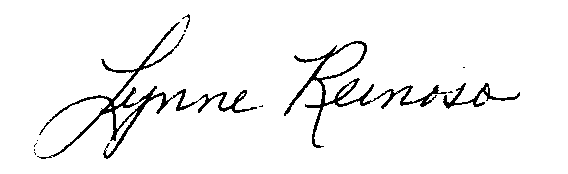 Lynne Reinoso, Manager, Community NutritionChild Nutrition ProgramsOffice of Student ServicesK:\~Memos\_CACFP Memos-Unnumbered\2017-18\Adult\Reimbursement Rates\Memo 7-28-17.docxBreakfastRateFree . . . . . . . . . . . . . . . . . . $ 1.75Reduced Price . . . . . . . . . . $ 1.45Above Scale. . . . . . . . . . . .    0.30 ¢Lunch-SupperRateCash-in-lieuTotalFree . . . . . . . . . . . . . . . . . . $ 3.23+ 0.2325 ¢  =$ 3.4625Reduced Price . . . . . . . . . . $ 2. 83+ 0.2325 ¢  =$ 3.0625Above Scale. . . . . . . . . . . .    0.31 ¢+ 0.2325 ¢  =        .5425 ¢Supplement (Snacks)RateReimbursement Rates: (All amounts are expressed in dollars or fractions of dollars)Free . . . . . . . . . . . . . . . . . .    0.88 ¢Reimbursement Rates: (All amounts are expressed in dollars or fractions of dollars)Reduced Price . . . . . . . . . .    0.44  ¢Reimbursement Rates: (All amounts are expressed in dollars or fractions of dollars)Above Scale. . . . . . . . . . . .    0.08 ¢Reimbursement Rates: (All amounts are expressed in dollars or fractions of dollars)